Publicado en Murcia el 21/06/2017 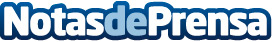 Symborg invierte en la agrotecnológica australiana thinkbioSymborg ha anunciado su reciente entrada en el capital del thinkbio, una empresa de agrotecnología australiana, fundada en 2015, especializada en productos basados en bacterias endófitas que mejoran el rendimiento y la sostenibilidad de los cultivos. Symborg y thinkbio combinan experiencia empresarial y know-how en biotecnologíaDatos de contacto:Press Corporate Com Nota de prensa publicada en: https://www.notasdeprensa.es/symborg-invierte-en-la-agrotecnologica Categorias: Internacional Industria Alimentaria Emprendedores Recursos humanos Biología http://www.notasdeprensa.es